四川武达众信会计师事务所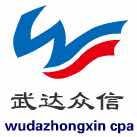 SICHUAN WUDAZHONGXIN CERTIFIED PUBLIC ACCOUNTANTS CO，LTD地址：成都市府城大道西段399号7号楼2单元16楼   邮编：610041   电话：（028）85089710、85075606   传真：（028）85076056川武会审[2018]71号审计报告成都市武侯区教育基金会：一、审计意见我们审计了后附的成都市武侯区教育基金会（以下简称“武侯区教育基金会）财务报表，包括2017年12月31日的资产负债表，2017年的业务活动表、现金流量表以及财务报表附注。我们认为，后附的财务报表在所有重大方面按照民间非营利组织会计制度的规定编制，公允反映了武侯区教育基金会2017年12月31日的财务状况以及2017年度的经营成果和现金流量。二、形成审计意见的基础    我们按照中国注册会计师审计准则的规定执行了审计工作。审计报告的“注册会计师对财务报表审计的责任”部分进一步阐述了我们在这些准则下的责任。按照中国注册会计师职业道德守则，我们独立于武侯区教育基金会，并履行了职业道德方面的其他责任。我们相信，我们获取的审计证据是充分、适当的，为发表审计意见提供了基础    三、其他信息武侯区教育基金会管理层对其他信息负责。我们对财务报表发表的审计意见不涵盖其他信息，我们也不对其他信息发表任何形式的鉴证结论。结合我们对财务报表的审计，我们的责任是阅读其他信息，在此过程中，考虑其他信息是否与财务报表或我们在审计过程中了解到的情况存在重大不一致或者似乎存在重大错报。基于我们已执行的工作，在这方面，我们无任何事项需要报告。四、管理层和治理层对财务报表的责任管理层负责按照《民间非营利组织会计制度》的规定编制财务报表，使其实现公允反映，并设计、执行和维护必要的内部控制，以使财务报表不存在由于舞弊或错误导致的重大错报。在编制财务报表时，管理层负责评估武侯区教育基金会的持续经营能力，披露与持续经营相关的事项，并运用持续经营假设，除非管理层计划清算武侯区教育基金会、终止运营或别无其他现实的选择。治理层负责监督武侯区教育基金会的财务报告过程。五、注册会计师对财务报表审计的责任我们的目标是对财务报表整体是否不存在由于舞弊或错误导致的重大错报获取合理保证，并出具包含审计意见的审计报告。合理保证是高水平的保证，但并不能保证按照审计准则执行的审计在某一重大错报存在时总能发现。错报可能由于舞弊或错误导致，如果合理预期错报单独或汇总起来可能影响财务报表使用者依据财务报表作出的经济决策，则通常认为错报是重大的。在按照审计准则执行审计工作的过程中，我们运用职业判断，并保持职业怀疑。同时，我们也执行以下工作：（1）识别和评估由于舞弊或错误导致的财务报表重大错报风险，设计和实施审计程序以应对这些风险，并获取充分、适当的审计证据，作为发表审计意见的基础。由于舞弊可能涉及串通、伪造、故意遗漏、虚假陈述或凌驾于内部控制之上，未能发现由于舞弊导致的重大错报的风险高于未能发现由于错误导致的重大错报的风险。（2）了解与审计相关的内部控制，以及设计恰当的审计程序，但目的并非对内部控制的有效性发表意见。（3）评价管理层选用会计政策的恰当性和作出会计估计及相关披露的合理性。（4）对管理层使用持续经营假设的恰当性得出结论。同时，根据获取的审计证据，就可能导致对武侯区教育基金会持续经营能力产生重大疑虑的事项或情况是否存在重大不确定性得出结论。如果我们得出结论认为存在重大不确定性，审计准则要求我们在审计报告中提请报表使用者注意财务报表中的相关披露；如果披露不充分，我们应当发表非无保留意见。我们的结论基于截止审计报告日可获得的信息。然而，未来的事项或情况可能导致武侯区教育基金会不能持续经营。（5）评价财务报表的总体列表、结构和内容（包括披露），并评价财务报表是否公允反映相关交易和事项。我们与治理层就计划的审计范围、时间安排和重大审计发现等事项进行沟通，包括沟通我们在审计中识别出的值得关注的内部控制缺陷。六、基本情况成都市武侯区教育基金会于2009年6月15日，经四川省民政厅核准登记，并核发证号为（川）基证字第012号基金会法人登记证书。  法定代表人：张雨时原始基金：捌拾柒万元住所：成都市金沙寺街37号组织机构代码证：52280716-X业务主管单位：成都市教育局机构类型：其他机构业务范围：奖励优秀教师及教育工作者，资助贫困学生。截止2017年12月31日成都市武侯区教育基金会无设立的分支机构。七、财务状况1、成都市武侯区教育基金会截止2017年12月31日资产总额为9,266,673.77元，其中：货币资金8,266,673.77元（银行存款8,266,481.77元、现金192.00元），对外投资0元，应收款项1,000,000.00元（应收账款0元、其他应收款1,000,000.00元），固定资产原值0元，累计折旧0元，固定资产净值0元。2、成都市武侯区教育基金会截止2017年12月31日负债总额为480,000.00元，其中：流动负债480,000.00元，长期负债0元，受托代理负债0元。3、成都市武侯区教育基金会截止2017年12月31日净资产总额8,786,673.77元，其中：限定性净资产7,324,335.16元，非限定性净资产1,462,318.61元。八、收支情况1、成都市武侯区教育基金会2017年度收入26,476.90元，其中：捐赠收入0元，会费收入0元，提供服务收入0元，商品销售收入0元，政府补助收入0元，投资收益0元，其他收入26,476.90元（其他收入全部为银行利息收入）。2、成都市武侯区教育基金会2017年度支出86,383.33元，其中：业务活动成本54,800.00元，管理费用31,583.33元，筹资费用0元，其他费用0元。3、成都市武侯区教育基金会2017年度公益事业支出54,800.00元，上年收入合计32,846.52元，上年收入中时间限定为上年不得使用的限定性收入0元，调整后的上年度收入合计32,846.52元，公益事业支出占上一年总收入的比例为166.84%；工作人员工资福利0元，行政办公支出100.00元，工作人员工资福利和行政办公支出占本年支出的比例为0.12%。（说明：公募基金会公益事业支出为业务活动成本中直接用于开展符合公益目的的活动的费用，调整后的上年度总收入=上年度实际收入合计-上年收入中时间限定为上年不得使用的限定性收入+于上年解除时间限定的净资产。）四川武达众信会计师事务所有限责任公司     中国注册会计师：中国·四川·成都                 中国注册会计师：                                     2018 年 4 月10日